Школа № 56, активная участница всероссийского движения РДШ (Российское Движение Школьников) проводили День открытых дверей, куда были приглашены участники-команды от каждого образовательного учреждения. Счастливчиками из нашей школы стали Львовский Веня (7 класс), Качур Калина и Благова Таня (6-а класс).Квест-игра «Что такое Российское движение школьников?», проведенная для ребят школ муниципалитета позволила не только узнать информацию об этом движении, но и, безусловно, получить новые знакомства.Надеемся, что уже в ближайшее время ученики МБОУ СОШ № 4 так же войдут в почётные ряды самых активных, самых инициативных,  самых сознательных, самых творческих ребят России!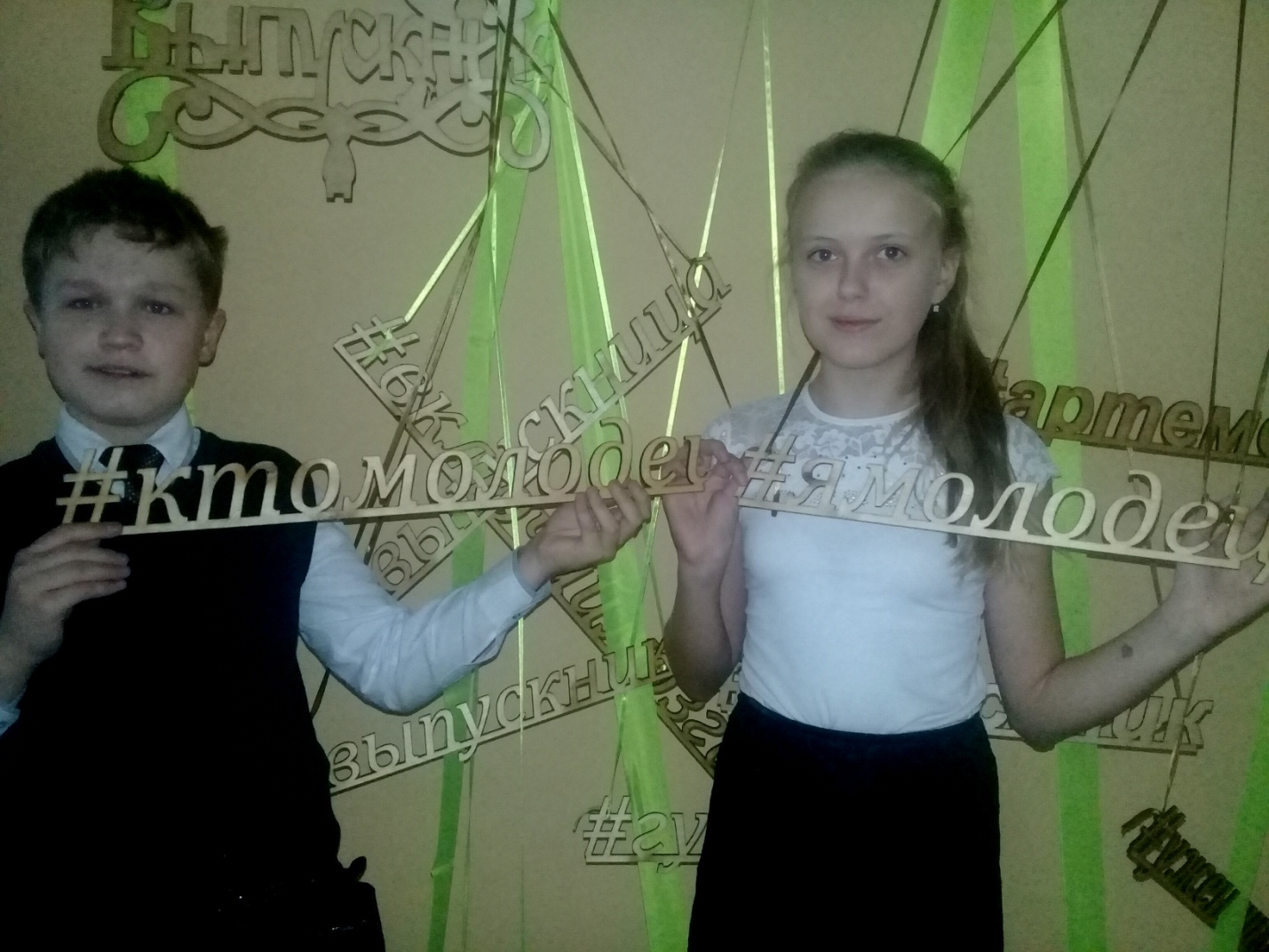 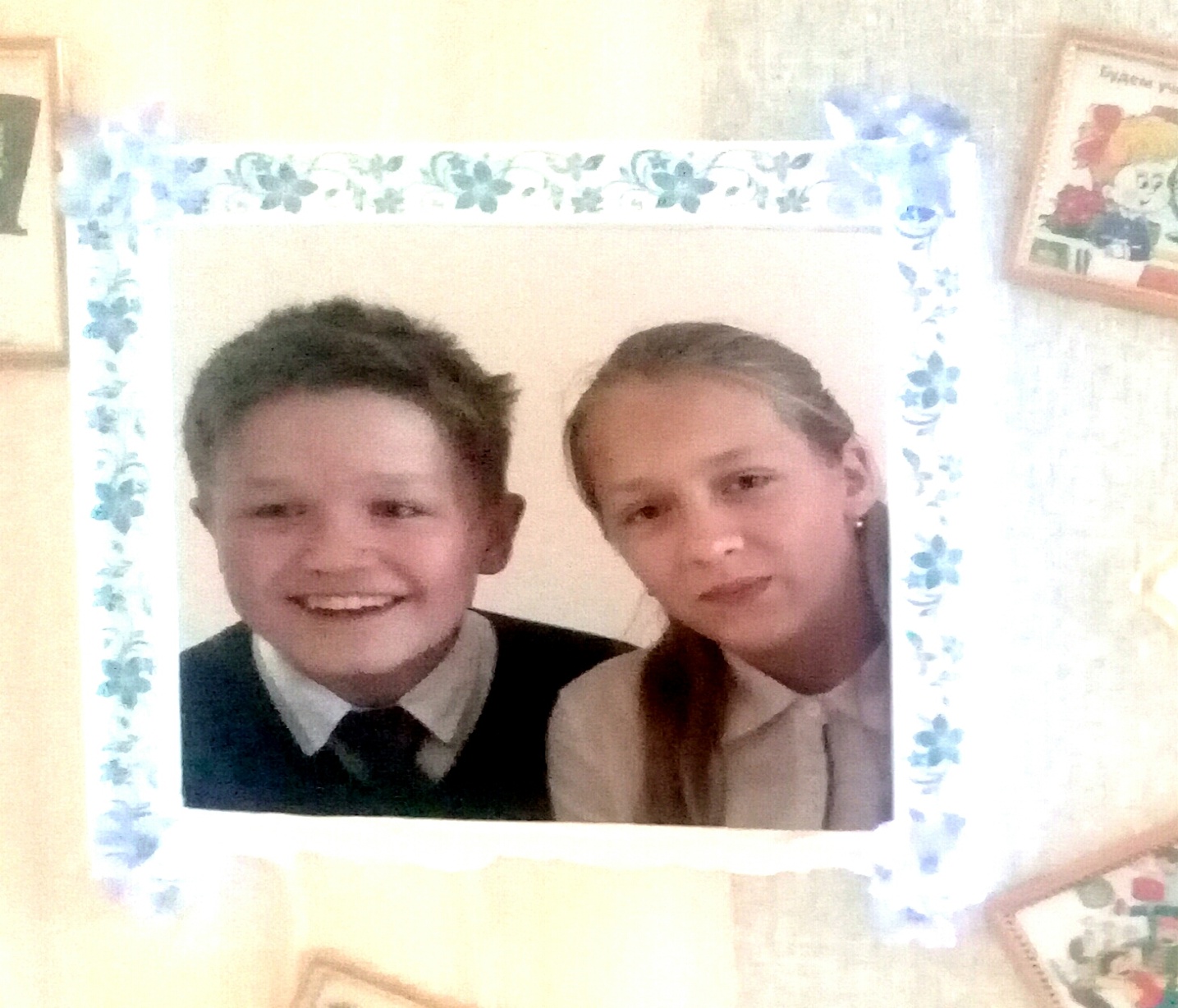 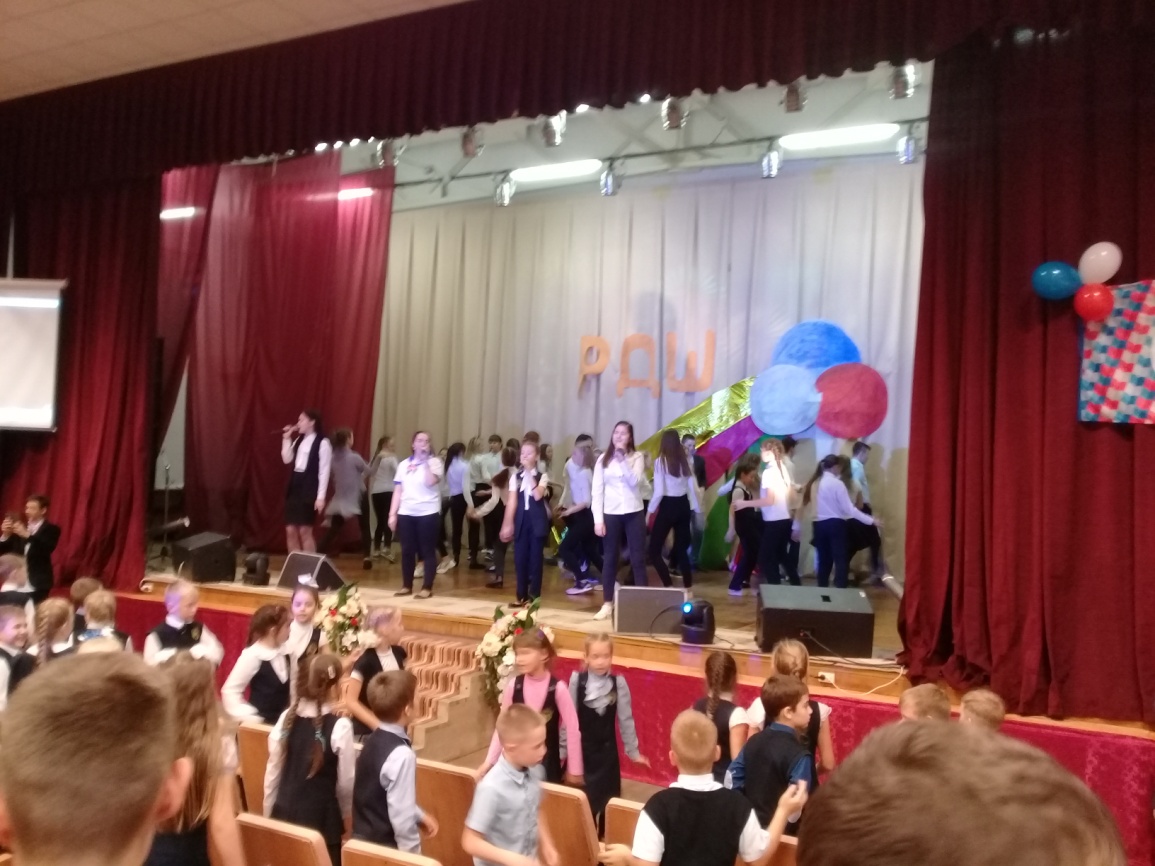 